Graduate House Meeting Notes September 22nd, 2023I. Call to OrderMeeting called to order at 1:02 PMII. Roll Call13 members presentIII. Approval of MinutesIV. Orders of the Day- Committees, Social Media Liaison, Swear InV. Guest SpeakersVI. Public ForumVII. Reports(a) House Secretary’s Report: Lauren GreenPlease respond to the email that Lauren sent out regarding Member Roster information (b) House Parliamentarian’s Report: Adrienne TaylorNothing to report(c) Social Media Liaison: Call for position, and description of dutiesElisa will now serve in the position for Social Media Liaison(d) Committees Reports- Assigni. Social Media and Technology: Abby1. Linked in Profile has been completed for the Grad House 2. Members need to be added and our logo needs to be uploaded as the profile 			picture3. A group photo will be posted in order for everyone to be tagged ii. Campus Life:iii. Budget and Finance:iv. Grad Student Employer Relation:v. Equity and Inclusion Committee:Please make sure to reach out to Elizabeth if you are interested in joining the committee Elizabeth is also a part of the Academic Freedom CommitteeStudent Council Leadership Committe- Abby - Report Coming soon after first meeting is held Gabriela – Distance and Student Learning Advisory CommitteeUpdate coming after meeting this upcoming Tuesday     Graduate College Outstanding Mentor Award Committee – Samuel Kimmel vi. University Committee Reports(e) Advisors Report: Dr. Giuffre1. Reminder about 3MT – thesis and dissertation presentation of an “elevator pitch” of 	research data. More doctoral students are needed.2. Graduate student research conference will be happening in the first week of April in 	the Spring.3. Dr. Giuffre is doing a shop talk about “Getting the mentorship that you need” which 	will highlight clarifying the expectations of mentoring this coming Wednesday from 12 –	1 PM.4. Talk to your colleagues about gathering suggested Shop Talks topics and message Dr. 	Giuffre to share them.5. Next week we will have our 1st Graduate Council Meeting. This includes revisions and 	discussion of graduate school policy. Francisco will serve as the GH member			representative for this Fall semester. A new one will be needed for the Spring. House Leader Report:1. Swag update: Our vendor provided an update on the quote for the polos. The quote is 	too expensive, so we are going to scrap that idea and focus on other swag ideas that were 	discussed. T-Shirts: Will be grey shirts with a maroon logo.The total for the total swag is: $1400 Swag breakdown:100  T-shirts50 journals100 water bottles Question posed about asking to include a Bobcat image Elizabeth posed the idea of us trying to create a Vektor logo on our own.Francisco will send the logo and run it through the Vektor software 2. Francisco sent an email to Dean Golato regarding constituents concerns regarding 	parking issues and parking pass accessibility for graduate students. Francisco met with President Damphousse about concerns of publicizing Graduate 	School operations for undergraduate students to help undergraduates understand 		resources about fine tuning options after graduation. Elisa and Elizabeth pitched the idea of incorporating Grad House tables at career fair and 	helping students figure out how to have access and present options for figuring out a 	career path, talking about GA positions, etc. Please publicize the Graduate Carrer Fair on October 11th VIII. Old BusinessIX. New BusinessElisa Descartes confirmed as the Social Media Liaison Simple resolution created to confirm Elisa Descartes as Liaison 9/22/23 at 1:36 PMX. QuestionsXI. AnnouncementXII. AdjournmentMeeting adjourned at: 1:38 PM by Francisco Seconded by: Lauren Green Quote of the Week: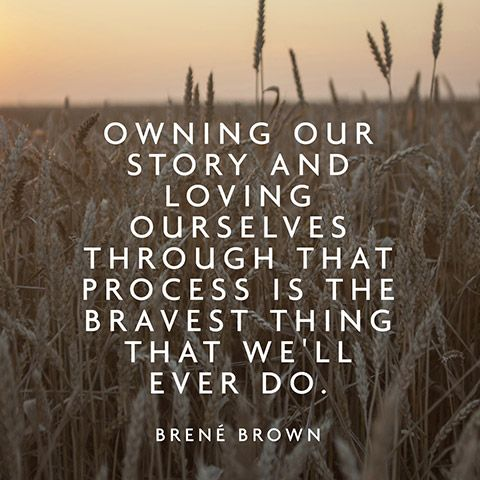 